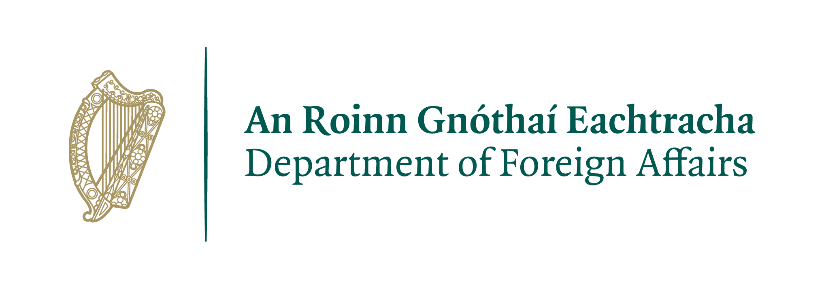 INSTRUCTIONS:Personal & Contact Information:      Skills:      Skills – Language:       Please insert YES or tick the most relevant box for each language as appropriate.Relevant Training (if any):       Career History:      Please provide an overview of your relevant employment or experience, referencing the key responsibilities       as detailed in the job description/advertisement.Major achievements, suitability and motivation for the role:Please outline your personal attributes, and major achievements in your career to date and why you believe you have the necessary qualifications skills, and experience for this position. Please reference the following skills: driving experience; knowledge of security; interpersonal skills; ability to work as part of a team. You may include an outline for your motivation to work in this role [Maximum of 400 words] Any Other Relevant Information or Comments: Please provide any additional information which you feel may be relevant to your application and highlight your suitability for the role [Maximum of 250 words]References:Please provide full contact details including email and phone numbers for at least two contactable references from current or former employers. (Note: your current employer will not be contacted without first confirming with you that it is in order to do so).      Confirmation:         Instructions to submit your application:Save your completed form as: FAMILYNAME_FIRSTNAME_POSITION NAMESend the completed application form by e-mail only to Recruitment.Ljubljana@dfa.ie before 16:30 hrs.     (local Slovenian time) on Monday 27 September 2023, with the subject line Embassy Driver/Administrator vacancy.All personal information received will be kept in line with GDPR guidelines.  Embassy Driver / Administrator Embassy of Ireland, LjubljanaEMPLOYMENT APPLICATION FORMPlease read the job description carefully to ensure you meet the criteria requiredPlease provide only the information most relevant to the role; skills; and experience listed in the job description/job advertisementApplications which do not meet the minimum requirements will not be consideredRefer to the job advertisement for the relevant details to ensure you are familiar with the instructions to submit your application before the deadline.Name:Photo:Photo:Address:E-mail:Phone:Nationality:Are you currently eligible to work in Slovenia? [mark as appropriate]Are you currently eligible to work in Slovenia? [mark as appropriate]YESNOPlease indicate your level of expertise based on the following levels:4 = Expert; 3 = Very Proficient; 2 = Proficient; 1 = Basic; and Blank = No expertisePlease indicate your level of expertise based on the following levels:4 = Expert; 3 = Very Proficient; 2 = Proficient; 1 = Basic; and Blank = No expertisePlease indicate your level of expertise based on the following levels:4 = Expert; 3 = Very Proficient; 2 = Proficient; 1 = Basic; and Blank = No expertisePlease indicate your level of expertise based on the following levels:4 = Expert; 3 = Very Proficient; 2 = Proficient; 1 = Basic; and Blank = No expertiseDRIVING EXPERIENCE, INCLUDING AT EXECUTIVE LEVELABILITY TO WORK AS PART OF A TEAMINTERPERSONAL SKILLS Other – please include below:Other – please include below:ADMINISTRATIVE SKILLS, INCLUDING PROFICIENCY IN MICROSOFT OFFICE Other – please include below:Other – please include below:KNOWLEDGE OF SECURITY AND WORK EXPERIENCE IN THIS AREAOther – please include below:Other – please include below:Language / FluencyFluent  /  Mother tongueExcellent CommandModerateElementaryEnglish Official languages of Bosnia and HerzegovinaOther, please specify:Year of AwardName of Professional Awarding BodyMain Subject Areas or specialisation Qualification awarded (including level of qualification)Please provide details of other relevant or academic training, if relevant:Please provide details of other relevant or academic training, if relevant:Please provide details of other relevant or academic training, if relevant:Please provide details of other relevant or academic training, if relevant:Employer Name & Address / ProjectDateFrom To Position Held / TitleReporting line (immediate supervisor’s name & title)Reason for leaving this positionNature of your work / Description of main responsibilitiesEmployer Name & Address / ProjectDateFrom To Position Held / TitleReporting line (immediate supervisor’s name & title)Reason for leaving this positionNature of your work / Description of main responsibilitiesEmployer Name & Address / ProjectDateFrom To Position Held / TitleReporting line (immediate supervisor’s name & title)Reason for leaving this positionNature of your work / Description of main responsibilities Name and positionRelationship Email address Contact Number   I have read the terms and conditions and I satisfy all the requirements as set out in this advertisement, I am eligible to apply. I confirm that my application form is true and complete to the best of my knowledge without any material omissions. I am willing to allow enquiries to be made of the Police regarding any offence which may be registered against me.  I understand that any information released to the Embassy of Ireland in this regard will be held in the strictest confidence.  I also consent to the Embassy of Ireland contacting any referees named in my application.Name (signature):Date: 